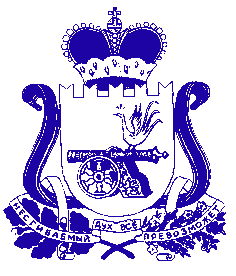 ФИНАНСОВОЕ УПРАВЛЕНИЕ АДМИНИСТРАЦИИ МУНИЦИПАЛЬНОГО ОБРАЗОВАНИЯ «ДЕМИДОВСКИЙ РАЙОН» СМОЛЕНСКОЙ ОБЛАСТИПРИКАЗот  30.06.2022  № 11О внесении изменений в Порядок применения бюджетной классификации Российской Федерации в части, относящейся к местному бюджету  Внести в Порядок применения бюджетной классификации Российской Федерации в части, относящейся к местному бюджету, утвержденный приказом Финансового управления Администрации муниципального образования «Демидовский район» Смоленской области от 28.12.2021 № 59 (в ред. от 10.01.2022 № 1, от 16.03.2022 №4, от 08.06.2022 №8), следующие изменения:Раздел 4 «Направления расходов, увязываемые с программными (непрограммными) статьями целевых статей расходов местного бюджета» дополнить абзацами следующего содержания:«S0410  Укрепление материально-технической базы объектов спорта. По данному направлению расходов отражаются расходы местного бюджета (включая областные средства и средства местного бюджета) на укрепление материально-технической базы объектов спорта.».В приложение к Порядку применения бюджетной классификации Российской Федерации в части, относящейся к местному бюджету, «Перечень и коды целевых статей расходов местного бюджета», внести следующее изменение, дополнив строкой следующего содержания:Настоящий приказ вступает в силу со дня подписания.«04404S0410Укрепление материально-технической базы объектов спорта».Начальник Финансового управления Администрации муниципального образования  «Демидовский район» Смоленской области                    Н.П. Козлова